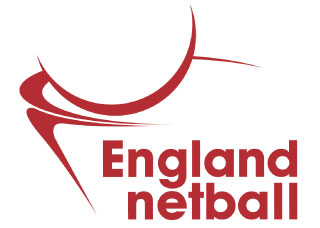 Appendix – Example Role OutlinesPlease click on the arrow icon, to expand each example role outline:ChairMain DutiesClub SecretaryMain DutiesTreasurerMain DutiesSafeguarding OfficerMain DutiesFirst point of contact for all safeguarding and welfare issues within the clubResponsible for giving advice about the wellbeing, safeguarding and protection of young people and/or adults at riskEnsuring the club has relevant safeguarding policies and procedures (children and/or adults) and Codes of Conduct in placePromoting good practiceEnsuring the Reporting a Concern process is clearly communicated and understood within the clubTake appropriate action on receipt of any concerns or referrals and liaise with EN’s Lead Safeguarding Officer to handle concernsTraining For clubs with Junior athletes– see https://wwwenglandnetballcouk/governance/safeguarding/club-safeguarding/ For clubs with only adult athletes – it is recommended that the Safeguarding Officer completed the UK Coaching Safeguarding Adults courseData Protection LeadMain DutiesProvide advice and guidance to club volunteers regarding their obligation to comply with the GDPR and other data protection legislationMonitor the clubs data processing activities to ensure compliance with the GDPR and other data protection legislation including management of the clubs data protection activities, providing guidance on data protection impact assessments and ensuring that information audits are conductedInform and advise on the club’s Privacy Policy and its obligation to issue privacy notices to data subjects at the point of collection of their personal dataTo be the first point of contact for club members and other individuals whose personal data is processedTo assess and act on any potential or actual data security incidents or breachesTo respond to and action any Data Subject Access RequestsTo provide regular data protection reports to the club committee Head CoachMain DutiesVolunteer CoordinatorMain DutiesTeam ManagerMain DutiesSupport the efficient running of the club Chairing regular committee and annual general meetingsHelping others understand their roles and responsibilitiesCommunicating with various members within the organisationBeing actively involved in developing an action plan for the organisationRepresenting the organisation at local and regional eventsAssist the club to fulfill its responsibilities to safeguard children at club levelEnsuring an understanding of the legal responsibilities of the club to which the club compliesBeing the first point of contact for organisation enquiries Organising and attending key meetings (including Annual General Meetings)Taking and distributing minutesDelegating tasks to club membersDealing with all correspondenceAttending to membership as required Ensuring insurance is up to date and relevantMaintaining up to date records and reference filesArranging handover or succession planning for the positionManaging the club’s income and expenditure in accordance with organisation rules Producing an end of year financial reportRegularly reporting back to the club committee on all financial mattersEfficient payment of invoices and billsProposing amendments to annual and weekly subscriptions as appropriateDepositing cash and cheques that the organisation receivesKeeping up to date financial recordsArranging handover or succession planning for the positionTo take full responsibility for the club’s junior/adult coaching sessions at NAME OF VENUE on DAY(S) from START TIME to END TIMETo maintain high ethical standards in coaching/instructing, ensure they keep up-to-date with their knowledge, skills and qualifications and prepare all sessions in advanceTo undertake training appropriate to the role eg child protection trainingTo work with other coach(es) /instructor(s) in the preparation and running of each sessionTo attend club meetings and report on progressTo offer the club feedback on the organisation and degree of success of junior coaching and competitionsTo assist in the selection of teamsTo travel to competitions with the junior team(s) (If applicable)To inform the Junior Coordinator in advance of any sessions that cannot be attended (If applicable)Get to know all club volunteers and potential volunteers and be their main contact Ensure that all volunteers know what they are doingSupervise and oversee the role of other volunteers, including their paperworkCoordinate the implementation of the volunteer recruitment, training and support plansRecognise and nominate your volunteers for volunteer awardsWork with the Social Secretary to organise social and recruitment events for volunteersAttend committee meetings as appropriateArrange mentoring (if appropriate) for relevant volunteersEnsure all members of team are informed of training arrangements Inform the team of travel and meeting arrangements for home and away matchesWork with the coaches to recruit players and athletes to represent the clubEncourage athletes to conduct themselves in a professional manner and represent the club with pride at all timesEnsure that players/athletes do not bring the sport into disreputeLiaise with coaches regarding logistics and kit arrangements for competitionsDeal with team/athlete entry into competitionsAttend committee meetings as appropriate